Website Stock Image links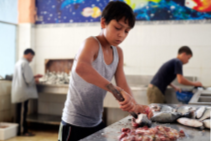 Child Labour in SyriaUNHCR Flikr https://www.flickr.com/photos/101268966@N04/11116174136/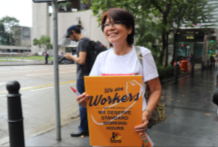 Domestic ServitudeTo celebrate International Domestic Workers Day 2017 “It's our day, it's our day that shows domestic workers are workers, with dignity, and deserve rights as workers, as women, and as migrants.”https://www.flickr.com/photos/idwf/34743866584/in/photolist-25aYhz1-UWcp5u-26QgwoY-UWdsm7-VXG6mj-WdwHjp-J8mGT6-W22Jvn-W22L2P-HPnCbL-Wa7umC-25aYhWJ-25aYhPE-25aYhQw-UWdHaf-Wa7u2Q-VXG7FU-VXF4A7-VCmuo3-W22JBp-W22JAn-VCmtpj-25aYhwq-W22Pkc-W22JBK-W22KxT-25aYhtQ-W22NWM-Wa7vQu-VXG5KE-Wa7wqN-VXF43y-VXF4Q5-VXGg4q-Wa7vqb-VXF56A-W22K8V-Wa7tCU-WdxEje-W22Kqt-VCmtCf-25aYhLo-Wa7x9S-VXG6Po-VXEYP3-WdxFdP-UWdsBY-25aYjfq-26Qgwro-25aYhB5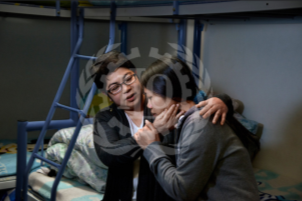 One woman comforts a domestic worker in Hong KongILO FlikrPhotos must be credited using the following style: Photo: ©Steve McCurry/ILOhttps://www.flickr.com/photos/iloasiapacific/13956126447/in/photolist-ngfNaM-nwBHna-Ypmh6-gorL2u-dM4fHj-9mLVgk-bnhNwd-cAn2v5-9mPY4j-eatEx3-9mPX6d-9mPXdE-s8q3N3-eao1bH-262C6xg-23mdfh3-nwBGps-nM4HLY-nNPf2R-KqoLkh-KmkJAv-KqoHz7-eatEzo-KmkQVe-nwBVTd-8rdfsF-nwBHYF-46uZse-nwBFwL-nwCmRM-dQwukz-25oRUrD-pLXhMp-shYgpH-7mWbj1-9qbtN1-nNWYj3-ejqjh3-nwCmje-S5c2Dj-nP4bb9-263GwgQ-nwBVCd-7x5H7Y-8rcxmH-nM4H7m-nM4H4q-nwCkLa-e4GC4E-nn8c2C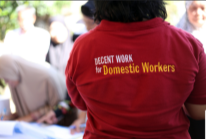 Domestic Servitude (CC)ILO FlikrAround 100 homemakers from women community groups in South Jakarta participated in the interactive screening and informative sessions of the ILO’s ‘We Have the Same Right’ Campaign 2018, aimed to promote decent work for domestic workers. https://www.flickr.com/photos/iloasiapacific/40173845485/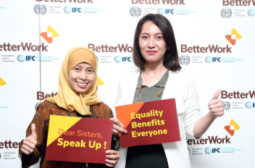 Domestic Servitude (CC) IOL ©Mainstreaming gender equality through collective bargaining and the commemoration of the International Women's Day conducted in Jakarta on 8 March 2018.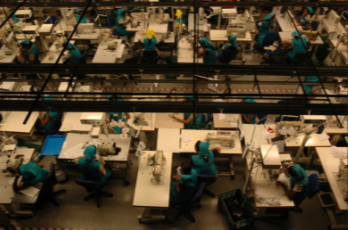 Garment factory, Sri Lanka©ILO/M.Crozethttps://www.flickr.com/photos/iloasiapacific/8248538975/in/photolist-dyTVge-aq4kr4-epFdE8-81FtLe-6bCUWc-dhu3Ad-MMG8P-7wNQqa-2V2uSq-73rJnW-6BEeFK-frVaYZ-d4NS85-YNjzQR-58yf2U-4VAEAV-cTTM9j-WBcc6E-d4NSgC-hJVjSD-bk8p1d-5gQkzL-51J2Rd-a521rV-oxXKxB-bvJw1B-eXmmxm-iciL1T-eXmk43-LKeJub-8rcCXi-nMEusn-LC9Fic-8rhWjU-5gL1QD-a1mnWh-c16rb1-a2bpBa-7gth8o-bsxc3A-8369Jd-kvYkBa-dksj9D-2QCHPS-58tk6A-dksoZ9-dhuGVR-qZEMK9-kvY9GK-mjHXHY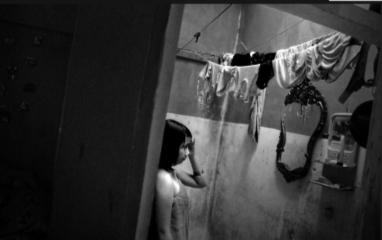 Children as victim of sexual explotation, IndonesiaPhotographer: Asrian Mirza. ©ILOhttps://www.flickr.com/photos/iloasiapacific/9720406701/in/photolist-fNXCfZ-fJZnGT-fPeYVh-drCVg5-rT9bNw-fkhhwh-fPfdsj-fKh6tA-dT6Tki-fPfehQ-dTcuL3-fPfcvY-eLPTRd-cJyhBL-cHtJL1-fKhagb-dkFamd-dkF6XF-nuwRn4-dkF9Ga-fNXBox-nZXrfN-pNyqud-dT6Tzn-dksj9D-fJZvYk-dkF8aR-fk39Sp-fJZTqT-dkF7ka-dcqerA-fmiQ68-nrwkiA-dg4PQi-pyhnDo-dkFcES-dbPJrp-eLRhaC-jdBaYr-nbh6P3-nsxjWn-qdL2my-gJowe7-fKhdSL-e2yp54-fKhgWh-cHpZCy-fNXDgK-fKh5QC-fkhhr1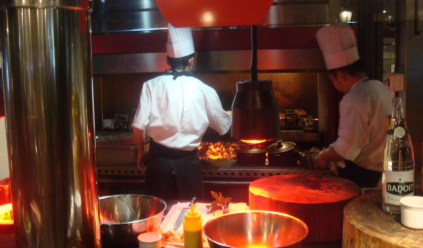 CC Haitham alfalah. Wiki Commonshttps://commons.wikimedia.org/wiki/File:Le_Feu.JPG#/media/File:Le_Feu.JPG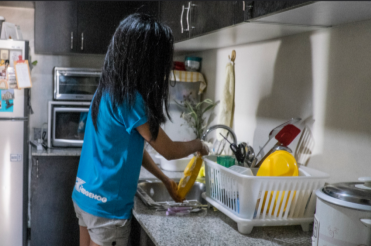 CC ILO/J. Aliling 2015https://www.flickr.com/photos/iloasiapacific/27940886383/in/album-72157694537224272/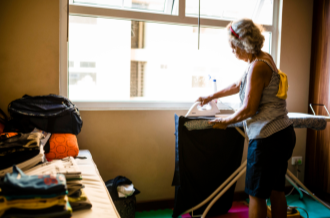 CC ILO/J. Aliling 2015https://www.flickr.com/photos/iloasiapacific/28270837630/in/album-72157694537224272/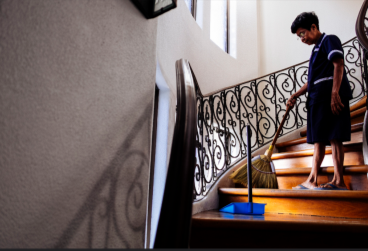 CC ILO/J. Aliling https://www.flickr.com/photos/iloasiapacific/28522696426/in/album-72157694537224272/